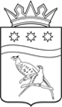   СОВЕТ НАРОДНЫХ ДЕПУТАТОВ БЛАГОВЕЩЕНСКОГО МУНИЦИПАЛЬНОГО ОКРУГА АМУРСКОЙ ОБЛАСТИ(первый созыв)РЕШЕНИЕПринято Советом народных депутатов Благовещенского муниципального округа              27.01.2023 г.О внесении изменения в решение Совета народных депутатов Благовещенского муниципального округа от 18.11.2022 № 57В соответствии со статьями 61-64 Гражданского кодекса РФ, Федеральным законом от 06.10.2003 № 131-ФЗ «Об общих принципах организации местного самоуправления в Российской Федерации», Законом Амурской области от 26.05.2022 № 105-ОЗ «О преобразовании сельских поселений Благовещенского района Амурской области во вновь образованное муниципальное образование Благовещенский муниципальный округ Амурской области», Совет народных депутатов Благовещенского муниципального округар е ш и л:Внести в решение Совета народных депутатов Благовещенского муниципального округа от 18.11.2022 № 57 «О заключении договора на управление делами администрации Натальинского сельсовета в процессе ее ликвидации с председателем ликвидационной комиссии администрации Натальинского сельсовета» (в редакции решений от 02.11.2022 №96, от 27.12.2022 №156) следующее изменение:Пункт 2 изложить в новой редакции:«2. Установить с 01.01.2023 года ежемесячную оплату услуг председателя ликвидационной комиссии администрации Натальинского сельсовета, в сумме       1 497 (одна тысяча четыреста девяносто семь) рублей 65 копеек, с учетом отчислений в страховые фонды – 30,2 % от суммы выплаты».Настоящее решение вступает в силу после его официального опубликования.Председатель Совета народных депутатов Благовещенского муниципального округа   			             С.А.  Матвеев 27.01.2023 г.№ 173